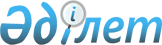 О внесении изменений в решение Кармакшинского районного маслихата от 20 декабря 2019 года №280 "О районном бюджете на 2020-2022 годы"
					
			С истёкшим сроком
			
			
		
					Решение Кармакшинского районного маслихата Кызылординской области от 15 июня 2020 года № 354. Зарегистрировано Департаментом юстиции Кызылординской области 18 июня 2020 года № 7525. Прекращено действие в связи с истечением срока
      В соответствии статьи 109 кодекса Республики Казахстан от 4 декабря 2008 года "Бюджетный кодекс Республики Казахстан", подпунктом 1) пункта 1 статьи 6 Закона Республики Казахстан от 23 января 2001 года "О местном государственном управлении и самоуправлении в Республике Казахстан" Кармакшинский районный маслихат РЕШИЛ:
      1. Внести в решение Кармакшинского районного маслихата от 20 декабря 2019 года № 280 "О районном бюджете на 2020-2022 годы" (зарегистрировано в Реестре государственной регистрации нормативных правовых актов за номером 7041, опубликовано в эталонном контрольном банке нормативных правовых актов Республики Казахстан от 27 декабря 2019 года) следующие изменения:
      подпункты 1), 2) пункта 1 изложить в новой редакции:
      "1) доходы – 17 920 824,8 тысяч тенге, в том числе:
      налоговые поступления – 869 970,6 тысяч тенге;
      неналоговые поступления – 23 733 тысяч тенге;
      поступления от продажи основного капитала – 19 572,4 тысяч тенге;
      поступления трансфертов – 17 007 548,8 тысяч тенге;
      2) затраты – 18 037 453,9 тысяч тенге;";
      приложения 1, 5 к указанному решению изложить в новой редакции согласно приложениям 1, 2 к настоящему решению. 
      2. Настоящее решение вводится в действие с 1 января 2020 года и подлежит официальному опубликованию. Районный бюджет на 2020 год Целевые трансферты в районный бюджет на 2020 год, выделенные за счет республиканского бюджета
					© 2012. РГП на ПХВ «Институт законодательства и правовой информации Республики Казахстан» Министерства юстиции Республики Казахстан
				
      Председатель сессии Кармакшинского районного маслихата

Т. Ералиев

      Секретарь Кармакшинского районного маслихата

М. Наятұлы
Приложение 1 к решениюКармакшинского районного маслихатаот 15 июня 2020 года №354Приложение 1 к решениюКармакшинского районного маслихатаот "20" декабря 2019 года №280
Категория
Категория
Категория
Категория
Сумма, тысяч тенге
Класс
Класс
Класс
Сумма, тысяч тенге
Подкласс
Подкласс
Сумма, тысяч тенге
Наименование
Сумма, тысяч тенге
1.Доходы
17920824,8
1
Налоговые поступления
869970,6
01
Подоходный налог
290249,3
1
Корпоративный подоходный налог
30088
2
Индивидуальный подоходный налог
260161,3
03
Социальный налог
254156
1
Социальный налог
254156
04
Hалоги на собственность
288692,3
1
Hалоги на имущество
253123
3
Земельный налог
3404
4
Hалог на транспортные средства
32165,3
05
Внутренние налоги на товары, работы и услуги
18489
2
Акцизы
6000
3
Поступления за использование природных и других ресурсов
4300
4
Сборы за ведение предпринимательской и профессиональной деятельности
8189
08
Обязательные платежи, взимаемые за совершение юридически значимых действий и (или) выдачу документов уполномоченными на то государственными органами или должностными лицами
18384
1
Государственная пошлина
18384
2
Неналоговые поступления
23733
01
Доходы от государственной собственности
3686
5
Доходы от аренды имущества, находящегося в государственной собственности
3600
7
Вознаграждения по кредитам, выданным из государственного бюджета
86
04
Штрафы, пени, санкции, взыскания, налагаемые государственными учреждениями, финансируемыми из государственного бюджета, а также содержащимися и финансируемыми из бюджета (сметы расходов) Национального Банка Республики Казахстан
2302
1
Штрафы, пени, санкции, взыскания, налагаемые государственными учреждениями, финансируемыми из государственного бюджета, а также содержащимися и финансируемыми из бюджета (сметы расходов) Национального Банка Республики Казахстан, за исключением поступлений от организаций нефтяного сектора
2302
06
Прочие неналоговые поступления
17745
1
Прочие неналоговые поступления
17745
3
Поступления от продажи основного капитала
19572,4
01
Продажа государственного имущества, закрепленного за государственными учреждениями
2442
1
Продажа государственного имущества, закрепленного за государственными учреждениями
2442
03
Продажа земли и нематериальных активов
17130,4
1
Продажа земли
13455,4
2
Продажа нематериальных активов
3675
4
Поступления трансфертов 
17007548,8
01
Трансферты из нижестоящих органов государственного управления
103115,8
3
Трансферты из бюджетов городов районного значения, сел, поселков, сельских округов
103115,8
02
Трансферты из вышестоящих органов государственного управления
16904433
2
Трансферты из областного бюджета
16904433
Функциональная группа 
Функциональная группа 
Функциональная группа 
Функциональная группа 
Сумма, тысяч тенге
Администратор бюджетных программ
Администратор бюджетных программ
Администратор бюджетных программ
Сумма, тысяч тенге
Программа
Программа
Сумма, тысяч тенге
Наименование
Сумма, тысяч тенге
2.Затраты
18037453,9
01
Государственные услуги общего характера
585676,7
112
Аппарат маслихата района (города областного значения)
26812
001
Услуги по обеспечению деятельности маслихата района (города областного значения)
26812
122
Аппарат акима района (города областного значения)
200429,3
001
Услуги по обеспечению деятельности акима района (города областного значения)
195249
003
Капитальные расходы государственного органа
5180,3
452
Отдел финансов района (города областного значения)
30565,7
001
Услуги по реализации государственной политики в области исполнения бюджета и управления коммунальной собственностью района (города областного значения)
29293
003
Проведение оценки имущества в целях налогообложения
1272,7
805
Отдел государственных закупок района (города областного значения)
17770
001
Услуги по реализации государственной политики в области управления государственных закупок на местном уровне
17770
453
Отдел экономики и бюджетного планирования района (города областного значения)
30482
001
Услуги по реализации государственной политики в области формирования и развития экономической политики, системы государственного планирования
30232
004
Капитальные расходы государственного органа
250
458
Отдел жилищно-коммунального хозяйства, пассажирского транспорта и автомобильных дорог района (города областного значения)
167994,7
001
Услуги по реализации государственной политики на местном уровне в области жилищно-коммунального хозяйства, пассажирского транспорта и автомобильных дорог
31942,7
113
Целевые текущие трансферты нижестоящим бюджетам
136052
493
Отдел предпринимательства, промышленности и туризма района (города областного значения)
23482
001
Услуги по реализации государственной политики на местном уровне в области развития предпринимательства, промышленности и туризма
23482
801
Отдел занятости, социальных программ и регистрации актов гражданского состояния района (города областного значения)
88141
001
Услуги по реализации государственной политики на местном уровне в сфере занятости, социальных программ и регистрации актов гражданского состояния
79946
032
Капитальные расходы подведомственных государственных учреждений и организаций
1370
113
Целевые текущие трансферты нижестоящим бюджетам
6825
02
Оборона
18015
122
Аппарат акима района (города областного значения)
16466
005
Мероприятия в рамках исполнения всеобщей воинской обязанности
16466
122
Аппарат акима района (города областного значения)
1549
006
Предупреждение и ликвидация чрезвычайных ситуаций масштаба района (города областного значения)
553
007
Мероприятия по профилактике и тушению степных пожаров районного (городского) масштаба, а также пожаров в населенных пунктах, в которых не созданы органы государственной противопожарной службы
996
03
Общественный порядок, безопасность, правовая, судебная, уголовно-исполнительная деятельность
13086,8
458
Отдел жилищно-коммунального хозяйства, пассажирского транспорта и автомобильных дорог района (города областного значения)
13086,8
021
Обеспечение безопасности дорожного движения в населенных пунктах
13086,8
04
Образование
10684868,2
464
Отдел образования района (города областного значения)
255908
009
Обеспечение деятельности организаций дошкольного воспитания и обучения
3306
040
Реализация государственного образовательного заказа в дошкольных организациях образования
252602
464
Отдел образования района (города областного значения)
9481319,8
003
Общеобразовательное обучение
7135292,5
006
Дополнительное образование для детей
243151,3
054
Обеспечение деятельности организаций образования города Байконур с казахским языком обучения
2102876
465
Отдел физической культуры и спорта района (города областного значения)
102291,2
017
Дополнительное образование для детей и юношества по спорту
102291,2
464
Отдел образования района (города областного значения)
845349,2
001
Услуги по реализации государственной политики на местном уровне в области образования
35643,2
005
Приобретение и доставка учебников, учебно-методических комплексов для государственных учреждений образования района (города областного значения)
103894
007
Проведение школьных олимпиад, внешкольных мероприятий и конкурсов районного (городского) масштаба
5086
015
Ежемесячные выплаты денежных средств опекунам (попечителям) на содержание ребенка-сироты (детей-сирот), и ребенка (детей), оставшегося без попечения родителей
19153
023
Методическая работа
26070
029
Обследование психического здоровья детей и подростков и оказание психолого-медико-педагогической консультативной помощи населению
19740
067
Капитальные расходы подведомственных государственных учреждений и организаций
479744
113
Целевые текущие трансферты нижестоящим бюджетам
156019
06
Социальная помощь и социальное обеспечение
2820099,8
464
Отдел образования района (города областного значения)
2048
030
Содержание ребенка (детей), переданного патронатным воспитателям
2048
801
Отдел занятости, социальных программ и регистрации актов гражданского состояния района (города областного значения)
1507714
010
Государственная адресная социальная помощь
1507714
801
Отдел занятости, социальных программ и регистрации актов гражданского состояния района (города областного значения)
1224774,8
004
Программа занятости
671303,8
006
Оказание социальной помощи на приобретение топлива специалистам здравоохранения, образования, социального обеспечения, культуры, спорта и ветеринарии в сельской местности в соответствии с законодательством Республики Казахстан
31815
007
Оказание жилищной помощи
133068
009
Материальное обеспечение детей-инвалидов, воспитывающихся и обучающихся на дому
6729
011
Социальная помощь отдельным категориям нуждающихся граждан по решениям местных представительных органов
89932
014
Оказание социальной помощи нуждающимся гражданам на дому
80761
017
Обеспечение нуждающихся инвалидов обязательными гигиеническими средствами и предоставление услуг специалистами жестового языка, индивидуальными помощниками в соответствии с индивидуальной программой реабилитации инвалида
127484
023
Обеспечение деятельности центров занятости населения
83682
458
Отдел жилищно-коммунального хозяйства, пассажирского транспорта и автомобильных дорог района (города областного значения)
95
050
Обеспечение прав и улучшение качества жизни инвалидов в Республике Казахстан
95
801
Отдел занятости, социальных программ и регистрации актов гражданского состояния района (города областного значения)
85468
018
Оплата услуг по зачислению, выплате и доставке пособий и других социальных выплат
3350
020
Размещение государственного социального заказа в неправительственных организациях
15546
050
Обеспечение прав и улучшение качества жизни инвалидов в Республике Казахстан
66572
07
Жилищно-коммунальное хозяйство
222155
458
Отдел жилищно-коммунального хозяйства, пассажирского транспорта и автомобильных дорог района (города областного значения)
196518
003
Организация сохранения государственного жилищного фонда
16977
004
Обеспечение жильем отдельных категорий граждан
4247
049
Проведение энергетического аудита многоквартирных жилых домов
334
070
Возмещение платежей населения по оплате коммунальных услуг в режиме чрезвычайного положения в Республике Казахстан
174960
472
Отдел строительства, архитектуры и градостроительства района (города областного значения)
25637
004
Проектирование, развитие и (или) обустройство инженерно-коммуникационной инфраструктуры
25637
08
Культура, спорт, туризм и информационное пространство
469489,1
455
Отдел культуры и развития языков района (города областного значения)
137540,2
003
Поддержка культурно-досуговой работы
137540,2
465
Отдел физической культуры и спорта района (города областного значения)
91742,9
001
Услуги по реализации государственной политики на местном уровне в сфере физической культуры и спорта
12598
005
Развитие массового спорта и национальных видов спорта
11000
006
Проведение спортивных соревнований на районном (города областного значения) уровне
1664
007
Подготовка и участие членов сборных команд района (города областного значения) по различным видам спорта на областных спортивных соревнованиях
65780,9
032
Капитальные расходы подведомственных государственных учреждений и организаций
700
472
Отдел строительства, архитектуры и градостроительства района (города областного значения)
32000
008
Развитие объектов спорта
32000
455
Отдел культуры и развития языков района (города областного значения)
107194
006
Функционирование районных (городских) библиотек
106673
007
Развитие государственного языка и других языков народа Казахстана
521
456
Отдел внутренней политики района (города областного значения)
14578
002
Услуги по проведению государственной информационной политики
14578
455
Отдел культуры и развития языков района (города областного значения)
38519
001
Услуги по реализации государственной политики на местном уровне в области развития языков и культуры
17753
010
Капитальные расходы государственного органа
415
032
Капитальные расходы подведомственных государственных учреждений и организаций
616
113
Целевые текущие трансферты нижестоящим бюджетам
19735
456
Отдел внутренней политики района (города областного значения)
47915
001
Услуги по реализации государственной политики на местном уровне в области информации, укрепления государственности и формирования социального оптимизма граждан
27474
003
Реализация мероприятий в сфере молодежной политики
17441
006
Капитальные расходы государственного органа
3000
09
Топливно-энергетический комплекс и недропользование
29092
458
Отдел жилищно-коммунального хозяйства, пассажирского транспорта и автомобильных дорог района (города областного значения)
29092
019
Развитие теплоэнергетической системы
29092
10
Сельское, водное, лесное, рыбное хозяйство, особо охраняемые природные территории, охрана окружающей среды и животного мира, земельные отношения
94916,9
462
Отдел сельского хозяйства района (города областного значения)
25687
001
Услуги по реализации государственной политики на местном уровне в сфере сельского хозяйства
25519
006
Капитальные расходы государственного органа
168
473
Отдел ветеринарии района (города областного значения)
1286,9
001
Услуги по реализации государственной политики на местном уровне в сфере ветеринарии
1286,9
463
Отдел земельных отношений района (города областного значения)
24678
001
Услуги по реализации государственной политики в области регулирования земельных отношений на территории района (города областного значения)
20276
006
Землеустройство, проводимое при установлении границ районов, городов областного значения, районного значения, сельских округов, поселков, сел
3326
007
Капитальные расходы государственного органа
1076
462
Отдел сельского хозяйства района (города областного значения)
43265
099
Реализация мер по оказанию социальной поддержки специалистов 
43265
11
Промышленность, архитектурная, градостроительная и строительная деятельность
48742,9
472
Отдел строительства, архитектуры и градостроительства района (города областного значения)
48742,9
001
Услуги по реализации государственной политики в области строительства, архитектуры и градостроительства на местном уровне
48132,9
015
Капитальные расходы государственного органа
610
12
Транспорт и коммуникации
37174
458
Отдел жилищно-коммунального хозяйства, пассажирского транспорта и автомобильных дорог района (города областного значения)
37174
022
Развитие транспортной инфраструктуры
1397
023
Обеспечение функционирования автомобильных дорог
35777
13
Прочие
401169,6
472
Отдел строительства, архитектуры и градостроительства района (города областного значения)
298349
026
Развитие индустриальной инфраструктуры в рамках Государственной программы поддержки и развития бизнеса "Дорожная карта бизнеса-2025"
298349
452
Отдел финансов района (города областного значения)
20170
012
Резерв местного исполнительного органа района (города областного значения)
20170
458
Отдел жилищно-коммунального хозяйства, пассажирского транспорта и автомобильных дорог района (города областного значения)
82650,6
040
Реализация мер по содействию экономическому развитию регионов в рамках Программы развития регионов до 2025 года
82650,6
14
Обслуживание долга
98,2
452
Отдел финансов района (города областного значения)
98,2
013
Обслуживание долга местных исполнительных органов по выплате вознаграждений и иных платежей по займам из областного бюджета
98,2
15
Трансферты
2612869,7
452
Отдел финансов района (города областного значения)
2612869,7
006
Возврат неиспользованных (недоиспользованных) целевых трансфертов
3312,3
024
Целевые текущие трансферты из нижестоящего бюджета на компенсацию потерь вышестоящего бюджета в связи с изменением законодательства
268376
038
Субвенции
2288313
054
Возврат сумм неиспользованных (недоиспользованных) целевых трансфертов, выделенных из республиканского бюджета за счет целевого трансферта из Национального фонда Республики Казахстан
52868,4
3.Чистое бюджетное кредитование
358818,7
Бюджетные кредиты
452805,7
06
Социальная помощь и социальное обеспечение
122126,1
458
Отдел жилищно-коммунального хозяйства, пассажирского транспорта и автомобильных дорог района (города областного значения)
122126,1
088
Кредитование бюджетов города районного значения, села, поселка, сельского округа для финансирования мер в рамках Дорожной карты занятости
122126,1
10
Сельское, водное, лесное, рыбное хозяйство, особо охраняемые природные территории, охрана окружающей среды и животного мира, земельные отношения
330679,6
462
Отдел сельского хозяйства района (города областного значения)
330679,6
008
Бюджетные кредиты для реализации мер социальной поддержки специалистов
330679,6
5
Погашение бюджетных кредитов
93987
 01
Погашение бюджетных кредитов
93987
1
Погашение бюджетных кредитов, выданных из государственного бюджета
93987
4. Сальдо по операциям с финансовыми активами
7049
Приобретение финансовых активов
7049
458
Отдел жилищно-коммунального хозяйства, пассажирского транспорта и автомобильных дорог района (города областного значения)
7049
065
Формирование или увеличение уставного капитала юридических лиц
7049
5. Дефицит (профицит) бюджета
-482496,8
6. Финансирование дефицита (использование профицита) бюджета
482496,8
7
Поступления займов
484176,1
01
Внутренние государственные займы
484176,1
2
Договоры займа
484176,1
16 
Погашение займов
93987
452
Отдел финансов района (города областного значения)
93987
008
Погашение долга местного исполнительного органа перед вышестоящим бюджетом
93987
8
Используемые остатки бюджетных средств
92307,7
01
Остатки бюджетных средств
92307,7
1
Свободные остатки бюджетных средств
92307,7Приложение 2 к решениюКармакшинского районного маслихатаот 15 июня 2020 года №354Приложение 5 к решениюКармакшинского районного маслихатаот "20" декабря 2019 года №280
№
Наименование
Сумма, тысяч тенге
Целевые текущие трансферты:
4 250 162
1
на выплату государственной адресной социальной помощи
1 373 639
2
на размещение государственного социального заказа в неправительственных организациях
9 554
3
на обеспечение прав и улучшение качества жизни инвалидов в Республике Казахстан
58 873
4
на развитие рынка труда
548 304
5
на установление доплат к заработной плате работников, предоставляющих специальные социальные услуги в государственных организациях социальной защиты населения
20 537
6
на увеличение оплаты труда педагогов государственных организаций дошкольного образования
147 965
7
на доплату за квалификационную категорию педагогам государственных организаций дошкольного образования
16 315
8
на увеличение оплаты труда педагогов государственных организаций среднего образования
1 069 003
9
на доплату за квалификационную категорию педагогам государственных организаций среднего образования
716 109
10
на установление доплат к должностному окладу за особые условия труда в организациях культуры и архивных учреждениях управленческому и основному персоналу государственных организаций культуры и архивных учреждений
49 218
11
на компенсацию потерь в связи со снижением налоговой нагрузки для субъектов малого и среднего бизнеса
65 685
12
на возмещение платежей населения по оплате коммунальных услуг в режиме чрезывычайного положения в Республике Казахстан
174 960
Целевые трансферты на развитие:
298 349
1
"Обеспечение сетями наружной инженерной инфраструктуры для строительство птицефабрики по производству птичьего мясо мощностью 1500 тон в год населенном пункте Актобе Кармакшинского района. Наружные сети электроснабжения".
123 228
2
"Обеспечение сетями наружной инженерной инфраструктуры для строительство птицефабрики по производству птичьего мясо мощностью 1500 тон в год населенном пункте Актобе Кармакшинского района. Наружные сети водоснабжения".
175 121
Всего:
4 548 511